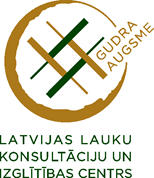 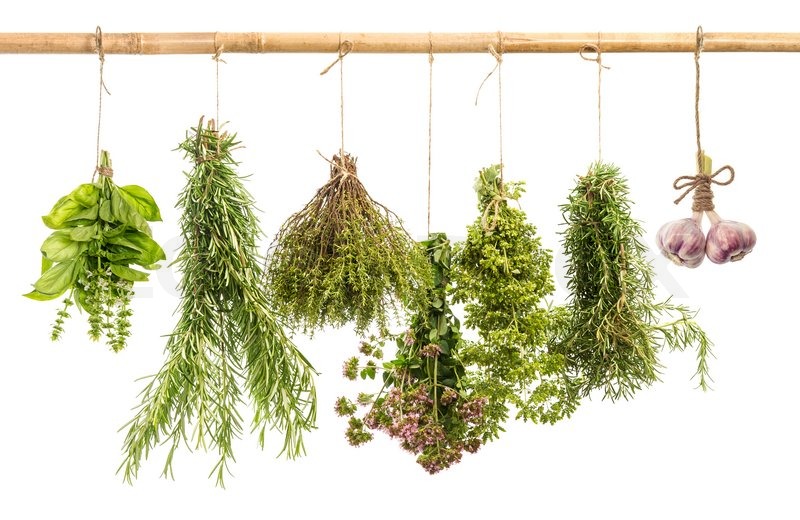 Ārstniecības augi tējās, sīrupos, tinktūrās, ziedēs, eļļās un ikdienas uzturāSIA “LLKC” Gulbenes konsultāciju birojs rīko izglītojošu semināru, ar praktisku darbošanos. 24. jūlijā 10.00Kalnienas stacijas ēkāLektore un praktisko nodarbību vadītāja Zeltīte KaviereNodarbības ilgums 6 stundas,Neilga saruna par saimnieciskās darbības ekonomiskajiem apsektiem, ar biroja ekonomisti Simonu Berkoldi,Pusdienas uz vietas,Iespēja paņemt līdzi nodarbības laikā izgatavoto  (burciņas cena 1 EUR),Līdzi var paņemt savāktus augus, kurus neatpazīstat, vai par kuriem gribas uzzināt vairāk...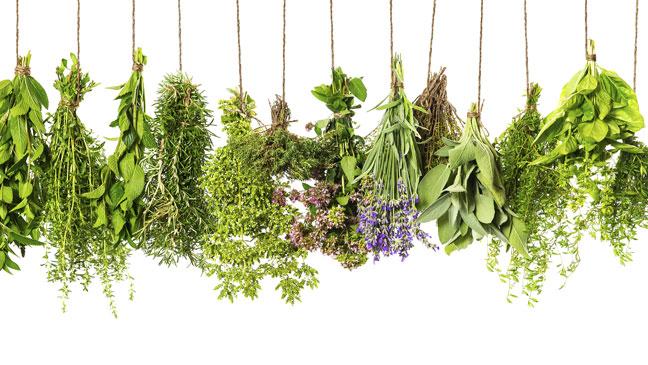 Telefoni, pa kuriem zvanot varat pieteikties – 25634417, Inga  un 29465820 Aija